Publicado en  el 09/01/2014 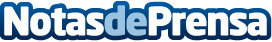 Tegra K1 es la base de los nuevos sistemas de ayuda a la conducciónLAS VEGAS—CES—5 de enero de 2014—Con el nuevo procesador móvil Tegra® K1 de NVIDIA, la idea de un vehículo capaz de desplazarse sin la ayuda del conductor pasará del laboratorio al mundo real gracias a una GPU adaptada en la que se basan los 10 superordenadores más eficientes del planeta.Datos de contacto:NVIDIANota de prensa publicada en: https://www.notasdeprensa.es/tegra-k1-es-la-base-de-los-nuevos-sistemas-de_1 Categorias: Automovilismo Hardware Industria Automotriz http://www.notasdeprensa.es